MEIOSISSexual reproduction, through the ____________ of DNA, produces genetic _________________This variation offspring produces individuals that may have ________________ over one another.Sexual reproduction requires ___________ parents.  Each parent passes on __________ its genes to its offspring. 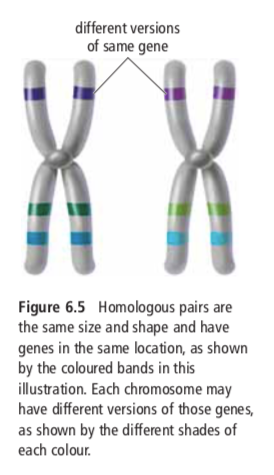 Must have male and female: male to produce ________ and female to produce ________If an organism is the result of sexual reproduction, it will have ____ sets of chromosomes. One set comes from the mother and one set comes from the father. These two sets are called ___________________ chromosomes. Homologous chromosomes carry the same genes, but they may have different ___________________ of that gene.Normal body cells have a _______________ chromosome number Diploid means there are _________ of each kind of chromosome in each cell They occur in ___________“n” is the number of ______________ chromosomes an organism has, so diploid is represented as ______Humans are 2n (aka diploid) because we have 2 of each kind of chromosome.Sex determining chromosomes in humans are the 23rd pair:XX = biologically born _________________ (X from mother, X from father)XY = biologically born ________________ (X from mother, Y from father)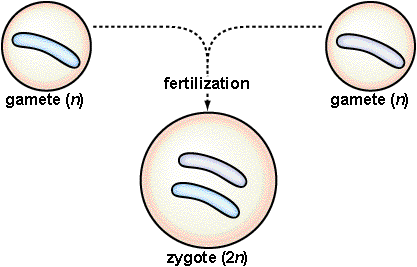 In humans, the male and female each contribute _______ chromosomes.When fertilization takes place: egg (23)  + sperm (23)  zygote (46) The zygote goes on to develop into an embryo, and on into a complete individual. When the time comes, the cycle repeats.Gametes are said to be ____________ (or n) because they contain only ______ of each kind of chromosome.Big idea: The cells which produce eggs and the cells which produce sperm are diploid (or 2n)… So how do the egg and sperm cells get to be haploid (or n)?  ___________________Meiosis is a process of ________________________________ in which the number of chromosomes per cell is cut in ______________ through the __________________________ of homologous chromosomes.Occurs in the _________ cells only:  the egg and sperm.Purpose is to _______________ the chromosome number of the egg and sperm by ____________.Like mitosis, meiosis is preceded by the __________________ of chromosomes.  Unlike mitosis, this replication is then followed by __________________________:  meiosis I and meiosis II.  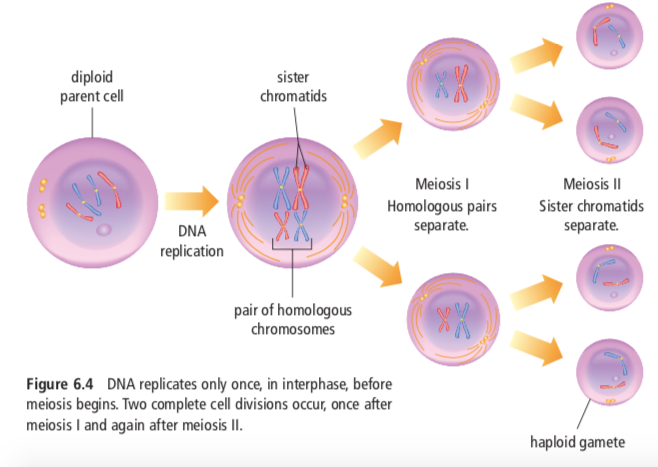 The Importance of Meiosis1 (2n) cell   ------->The offspring will receive a ____________ combination of genetic information.  
This leads to variation (called ___________________ ___________________) in the offspring.Mitosis vs MeiosisInterphaseThe _______________________ replicate.  It is similar to chromosome replication of mitosis.  Two identical sister ___________________ are held together by a centromere.MEIOSIS IProphase IChromosomes shorten and thicken. Each chromosome pairs with its corresponding __________________ chromosome to form a ______________.  During Prophase I,  each pair of chromatids lines up next to its homologueThis pairing of homologous chromosomes produces tetrads.A tetrad consists of ______ chromatidsCrossing over is the exchange of genetic information (___________) between segments of homologous chromosomes during meiosis.Metaphase I_________________ line up at the center of the cell.Anaphase IThe tetrads break apart and the pairs move to ____________________ sides of the cell.  Sister chromatids remain attached at their centromeres.Telophase IThe cell separates into _________ cellsMeiosis I results in ______ haploid (1n) daughter cells, each with ________ the number of chromosomes as the original cell.  MEIOSIS IIProphase IIThe pairs of ____________  ____________________ start toward the center.Metaphase IIPairs of sister chromatids line up at the ________________Anaphase IIThe pairs of sister chromatids separate and move to ____________________ sides of the cell.Telophase IITelophase IIResults in ______ new cells that are ____________ (1n) and all ____________ from each other.